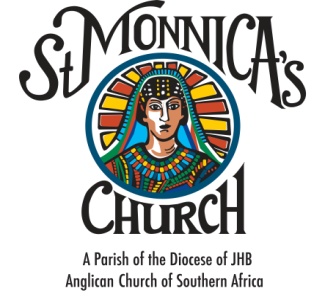 BAPTISM APPLICATION FORM - ADULTPARTICULARS OF CANDIDATERector’s Baptism Authorisation:YEAR:Identity/Passport No:Church Membership No:Surname:First Names:Country of Birth:Country of Domicile:Residential Address:Mobile No:Email:Signature:Date:Required Documentation:Required Documentation:SubmittedCertified copy of Identity DocumentFOR OFFICE USE ONLYDate of application submission:Commencement of Classes:Facilitator Name:Date of Baptism:NameSignatureDate